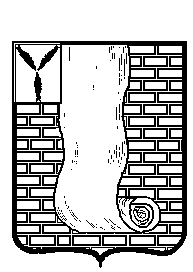 АДМИНИСТРАЦИЯКРАСНОАРМЕЙСКОГО МУНИЦИПАЛЬНОГО РАЙОНАСАРАТОВСКОЙ ОБЛАСТИПОСТАНОВЛЕНИЕ                                                              г. КрасноармейскО   введении  особого  противопожарного  режимана территории Красноармейского муниципального районаВ соответствии с Федеральным законом от 21.12.1994 г., № 69-ФЗ «О пожарной безопасности»,  постановлением Правительства Российской Федерации от 16 сентября 2020 года №1479 «Об утверждении правил противопожарного режима на территории Российской Федерации», постановлением Правительства Саратовской области от 20 апреля 2022 года № 292-П «О введении особого противопожарного режима на территории Саратовской области», Уставом Красноармейского муниципального района Саратовской области, администрация Красноармейского муниципального района ПОСТАНОВЛЯЕТ:1.Ввести с 10 августа 2022 года до стабилизации обстановки с пожарами особый противопожарный режим на территории Красноармейского муниципального района.2.На период действия особого противопожарного режима установить дополнительные требования пожарной безопасности, предусматривающие:запрет на разведение костров, сжигание твердых бытовых отходов, мусора на открытом воздухе на территории садоводства и огородничества, на землях лесного фонда, населенных пунктов и прилегающих территориях, выжигание травы на земельных участках, непосредственно примыкающих к лесам, природным паркам, к землям сельскохозяйственного назначения, защитным и озеленительным насаждениям, населенным пунктам, а также проведение иных пожароопасных работ;запрет на проезд транспортных средств в лесные массивы, кроме проезда по дорогам общего пользования, проезда для обеспечения охраны лесов и проезда служб экстренного реагирования;информирование населения, в том числе через средства массовой информации, интернет-ресурсы, социальные сети, ролики социальной рекламы, материалов, направленных на доведение информации о введении на соответствующих территориях особого противопожарного режима и связанных с этим ограничениях;проведение разъяснительной работы с населением по соблюдению требований пожарной безопасности и порядка действий при возникновении пожара на территориях населенных пунктов, территориях садоводства или огородничества;проведение совещаний с председателями садоводческих и огороднических некоммерческих товариществ о выполнении мер пожарной безопасности и организации добровольных пожарных дружин из числа членов указанных товариществ;принятие дополнительных мер, препятствующих распространению лесных и других ландшафтных (природных) пожаров, а также иных пожаров вне границ населенных пунктов на земли населенных пунктов (увеличение противопожарных разрывов, по границам населенных пунктов, создание противопожарных минерализованных полос).3. Организационно-контрольному отделу администрации Красноармейского муниципального района опубликовать настоящее постановление путем размещения на официальном сайте администрации Красноармейского муниципального района в информационно-телекоммуникационной сети «Интернет».4. Настоящее постановление вступает в силу со дня его подписания.5. Контроль за исполнением настоящего постановления оставляю за собой.от10 августа 2022г.№740от10 августа 2022г.№740Глава Красноармейского муниципального районаА.И.Зотов